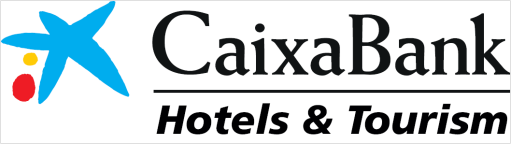 Premios Caixabank Hotels & Tourism 2021Categoría: Transformación DigitalDOCUMENTO DE CANDIDATURA AL PREMIOLa documentación a entregar será la siguiente:Ficha con los Datos de la EmpresaFicha con los Datos del proyecto, hotel, establecimiento o actuación.Documentación explicativa de los puntos (Cuantitativos y Cualitativos) aplicables al proyecto,  contenidos en las Bases Legales. Cada concursante podrá desarrollar cada uno de estos puntos, pero la documentación total no deberá exceder de 2 páginas tamaño folio.Imágenes del proyecto, hotel o actuación.  Mínimo 5 fotos y máximo 15 fotos.Los apartados 1, 2, 3 y 4 se incorporarán a un documento en PDF.Adicionalmente, las imágenes del apartado 4 se enviarán en formato .jpg.INFORMACIÓN BÁSICA SOBRE EL TRATAMIENTO DE DATOS PERSONALESResponsable del tratamiento: CaixaBank, S.A., con NIF A-08663619 y domicilio en C/Pintor Sorolla, 2-4 Valencia. También puede contactar con el Delegado de Protección de Datos en la dirección www.caixabank.com/delegadoprotecciondedatosFinalidad del tratamiento: gestionar su participación en el sorteo, evaluar su candidatura y, en su caso, gestionar la entrega de premios.Legitimación: consentimiento del interesado.Destinatarios: no se comunicarán datos a terceros, salvo obligación legal.Derechos: acceder, rectificar y suprimir sus datos, así como el resto de derechos recogidos en la normativa.Puede consultar información adicional en materia de protección de datos en las Bases Legales del presente concurso.ACEPTACIÓN DE LAS BASES DEL CONCURSOMediante la cumplimentación de la presente ficha, el participante declara que ha leído y acepta el contenido de las Bases Legales del concurso adjuntas a este documento, incluido el tratamiento de sus datos personales. Fdo.:DATOS EMPRESANombre comercial:Razón social: CIF: Domicilio fiscal: Localidad: CP: Provincia: Web: Correo electrónico: Teléfono: Asociada a:         Cliente de CaixaBank en Oficina nº ______No cliente de CaixaBank DATOS DEL PROYECTO, HOTEL, ESTABLECIMIENTO O ACTUACIÓNNombre del proyecto, hotel, establecimiento o actuación:Dirección:CRITERIOS CANDIDATURA cuando sean aplicables (máximo 2 folios en total para los 7 puntos)Uso de la tecnología para mejorar la experiencia cliente.Digitalización de procesos encaminados a mejorar la eficienciaResultados obtenidos respecto a los recursos empleados (ej. en cuantos años se amortiza la inversión, crecimiento de ebitda, aumento del ADR, del REVPAR, impacto medioambiental de la RC, etc.)Generación de puestos de trabajo. Impacto social de la contratación (ej. parados larga duración, jóvenes menores de 30 años, personas con riesgo de exclusión, subvenciones Innovación tecnológica, ser pionero en un nuevo concepto de hotel o de alojamiento, inteligencia artificial, modelo de gestión innovador, etc. Sostenibilidad medioambiental / Eficiencia energética/ impacto en destinoCalidad arquitectónica (ej. materiales, soluciones, diseño, interiorismo,…)Regeneración / creación del destino (ej. calidad urbanística, impacto en el entorno,…)DOCUMENTACIÓN GRÁFICA (mínimo 5 fotos y máximo 15)